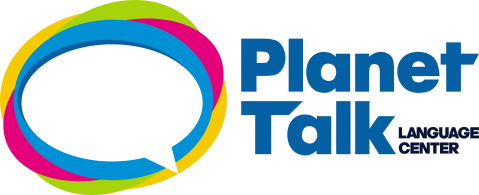 In the 1._______________' don't 2.______________ you 3.______________ me, 
'Cause I'll only 4.______________ you out of the 5.______________ 
I 6.______________ your 7.______________ is Rita 'cause your 8.______________'s smellin' 9.______________
Since when I saw you 10.____________________________.

1. Won't need              		(    ) to,much pursuadin' 
                                           2. I don't mean               (     )to you got nothin' to laugh about
3. But with a face like that           (    )sound degradin'. 
Red 11.______________, hair and 12.______________,
I 13.______________ you're a mean 14.______________Jezebel
Lets 15.______________ up 16.______________ and 17.______________ my Tarot 18.______________ 

Stay with me, stay with me 
For 19.______________ you'd 20.______________ stay with me
Stay with me, stay with me 
For 21._________________________________________

In the 1._______________' don't 2.______________ you 3.______________ me, 
'Cause I'll only 4.______________ you out of the 5.______________ 
Yeah, I'll 22.______________ your 23.______________ fare 24.______________,you can even use my 25.______________ 26.______________,
Just don't be here 27._________________________________________

Stay with me, stay with me 
For tonight you'd 28._______________ stay with me

